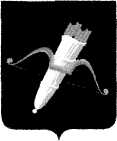 РОССИЙСКАЯ ФЕДЕРАЦИЯАДМИНИСТРАЦИЯ ГОРОДА АЧИНСКА КРАСНОЯРСКОГО КРАЯП О С Т А Н О В Л Е Н И Е01.06.2021                                        г. Ачинск                                                 157-пВ целях повышения качества и доступности предоставления муниципальной услуги, в соответствии с Градостроительным кодексом Российской Федерации, Федеральным законом от 27.07.2010 № 210-ФЗ «Об организации предоставления государственных и муниципальных услуг», руководствуясь статьями 36, 40, 55 Устава города Ачинска, решением Ачинского городского совета депутатов от 19.11.2010 № 11-84р «Об утверждении перечня муниципальных услуг, предоставляемых органами местного самоуправления и подведомственными им учреждениями», постановлением администрации города Ачинска от 04.03.2013 № 083-п «Об утверждении Порядка разработки и утверждения административных регламентов предоставления муниципальных услуг (исполнения муниципальных функций)», ПОСТАНОВЛЯЮ:1. Утвердить Административный регламент предоставления муниципальной услуги «Предоставление сведений, документов, материалов, содержащихся в государственных информационных системах обеспечения градостроительной деятельности» согласно приложению.2. Контроль исполнения постановления возложить на первого заместителя Главы города Ачинска Мачехина С.М.3. Опубликовать постановление в газете «Ачинская газета» и разместить на официальном сайте органов местного самоуправления города Ачинска: www.adm-achinck.ru.4. Постановление вступает в силу в день, следующий за днем его официального опубликования.Приложениек постановлению администрации города Ачинскаот 01.06.2021 № 157-пАдминистративный регламент предоставления муниципальной услуги«Предоставление сведений, документов, материалов, содержащихся в государственных информационных системах обеспечения градостроительной деятельности»I. ОБЩИЕ ПОЛОЖЕНИЯ1.1 Настоящий Административный регламент (далее - Регламент) определяет порядок и стандарт предоставления муниципальной услуги  по предоставлению сведений, документов, материалов, содержащихся в государственных информационных системах обеспечения градостроительной деятельности (далее - Услуга).1.2. Заявителями, имеющими право на получение Услуги, являются заинтересованные физические или юридические лица либо их представители, имеющие право в соответствии с законодательством Российской Федерации либо в силу наделения их в порядке, установленном законодательством Российской Федерации, полномочиями выступать от их имени (далее - Заявители).1.3. Для получения сведений, документов, материалов Заявители по их выбору направляют в администрацию города Ачинска (консультанту-Главному архитектору города Ачинска (далее – Главный архитектор)) или в муниципальное казенное учреждение «Управление капитального строительства»  (специалисту отдела архитектуры и градостроительства МКУ «УКС») (далее - специалист МКУ «УКС») запрос одним из следующих способов: - посредством личного обращения (либо через уполномоченного представителя);-  посредством почтового отправления с уведомлением о вручении;- в бумажной форме с использованием КГБУ «Многофункциональный центр предоставления государственных и муниципальных услуг» (далее - МФЦ);Запрос может быть заполнен от руки разборчивым почерком или машинописным способом и распечатан посредством электронных печатающих устройств. Такой запрос подписывается Заявителем собственноручно либо уполномоченным представителем (приложение № 1 к Регламенту).- в форме электронных документов с использованием информационно-телекоммуникационной сети Интернет, включая региональный портал государственных и муниципальных услуг Красноярского края: www.gosuslugi.krskstate.ru (далее – Портал). В данном случае запрос должен быть подписан электронной подписью в соответствии с требованиями Федерального закона от 06.04.2011 № 63-ФЗ «Об электронной подписи» и Федерального закона от 27.07.2010 № 210-ФЗ «Об организации предоставления государственных и муниципальных услуг».1.4. Почтовый адрес администрации города Ачинска (далее – администрация города): 662150, Красноярский край, г. Ачинск,                            ул. Свердлова, 17.Главный архитектор - 8 этаж, 3 кабинет, контактный телефон: 6-13-67.График приема Заявителей:среда 15:00 -  17:00;суббота, воскресенье - выходные дни.Специалисты МКУ «УКС» -  8 этаж, 8 кабинет, контактный телефон:                6-13-35; 8 этаж, 5 кабинет, контактный телефон 6-13-44.График приема Заявителей:понедельник, четверг 13:00 - 17:00;среда, пятница 8:00 - 12:00;вторник – не приемный день;суббота, воскресенье - выходные дни.Информация, связанная с осуществлением муниципальной услуги, также доступна на официальном сайте органов местного самоуправления города Ачинска: www.adm-achinsk.ru (далее - Сайт) в разделе «Муниципальные услуги».1.5. Для получения информации по вопросам предоставления Услуги заинтересованные лица вправе обращаться:- в устной форме (лично или по телефону) Главному архитектору, специалистам МКУ «УКС»;- в письменной форме или в форме электронного документа на имя Главы города Ачинска, первого заместителя Главы города Ачинска.Информация об Услуге предоставляется Заявителям:- посредством публикаций в средствах массовой информации, размещения на Сайте;- на информационном стенде, расположенном по адресу:Красноярский край, г. Ачинск, ул. Свердлова, 17, 8 этаж.II. СТАНДАРТ ПРЕДОСТАВЛЕНИЯ МУНИЦИПАЛЬНОЙ УСЛУГИ2.1. Наименование Услуги: Предоставление сведений, документов, материалов, содержащихся в государственных информационных системах обеспечения градостроительной деятельности. Номер Услуги в соответствии с разделом реестра муниципальных услуг города Ачинска «Муниципальные услуги, предоставляемые органами местного самоуправления и подведомственными им учреждениями» - 5.18.2.2. Предоставление Услуги осуществляется администрацией города. Ответственным исполнителем Услуги является Главный архитектор. В предоставлении Услуги участвуют специалисты МКУ «УКС».2.3. Результатом предоставления Услуги является:- выдача сведений, документов, материалов, содержащихся в государственной информационной системе обеспечения градостроительной деятельности (далее – сведения ГИСОГД);- выдача уведомления об отказе в предоставлении сведений, документов, материалов из ГИСОГД (далее - уведомление об отказе).2.4. Сроки предоставления Услуги составляют:1) по запросам, направленным до 1 января 2022 г., сведения, документы, материалы предоставляются в течение 10 рабочих дней со дня осуществления оплаты физическим или юридическим лицом, по запросам, направленным после 1 января 2022 г., сведения, документы, материалы предоставляются в течение 5 рабочих дней со дня осуществления оплаты физическим или юридическим лицом;2) по межведомственным запросам сведения, документы, материалы предоставляются не позднее 5 рабочих дней со дня регистрации запроса.2.5. Перечень нормативных правовых актов, регулирующих отношения, возникающие в связи с предоставлением муниципальной услуги:- Конституция Российской Федерации;- Градостроительный кодекс Российской Федерации;- Земельный кодекс Российской Федерации;- Федеральный закон от 06.10.2003 № 131-ФЗ «Об общих принципах организации местного самоуправления в Российской Федерации»;- Федеральный закон от 27.07.2006 № 152-ФЗ «О персональных данных»;- Федеральный закон от 02.05.2006 № 59-ФЗ «О порядке рассмотрения обращений граждан Российской Федерации»;- Федеральный закон от 27.07.2010 № 210-ФЗ «Об организации предоставления государственных и муниципальных услуг»;- Федеральный закон от 13.07.2015 № 218-ФЗ «О государственной регистрации недвижимости»;- Постановление Правительства Российской Федерации от 08.09.2010 № 697 «О единой системе межведомственного электронного взаимодействия»;- Постановление Правительства Российской Федерации от 07.07.2011 № 553 «О порядке оформления и представления заявлений и иных документов, необходимых для предоставления государственных и (или) муниципальных услуг, в форме электронных документов»;- Постановление Правительства Российской Федерации от 13.03.2020 № 279 «Об информационном обеспечении градостроительной деятельности»;- Устав города Ачинска;- Решение Ачинского городского Совета депутатов от 14.10.2005                 №  7-29р «Об утверждении генерального плана города Ачинска»;- Решение Ачинского городского Совета депутатов от 30.05.2014                  № 58-407р «Об утверждении Правил землепользования и застройки на территории города Ачинска и о признании утратившим силу Решения Ачинского городского Совета депутатов от 24.11.2006 № 20-113р «Об утверждении Правил землепользования и застройки на территории города Ачинска»»; - Решение Ачинского городского Совета депутатов от 19.11.2010           № 11-84р «Об утверждении перечня муниципальных услуг, предоставляемых органами местного самоуправления и подведомственными им учреждениями»;- Постановление администрации города Ачинска от 04.03.2013 № 083-п «Об утверждении Порядка разработки и утверждения административных регламентов предоставления муниципальных услуг (исполнения муниципальных функций)».2.6. Исчерпывающий перечень документов, необходимых для предоставления Услуги:1) запрос (приложение № 1 к Регламенту), содержащий следующие сведения:- фамилия, имя, отчество, место жительства Заявителя и реквизиты документа, удостоверяющего личность Заявителя (для физического лица);- наименование и местонахождение Заявителя (для юридического лица), а также государственный регистрационный номер записи о государственной регистрации юридического лица в Едином государственном реестре юридических лиц, идентификационный номер налогоплательщика, за исключением случаев, если Заявителем является иностранное юридическое лицо;- реквизиты необходимых сведений, документов, материалов и (или) кадастровый номер земельного участка, и (или) адрес объектов недвижимости, и (или) сведения о границах территории, в отношении которой запрашиваются сведения, документы, материалы, которые должны содержать графическое описание местоположения границ этой территории, перечень координат характерных точек этих границ в системе координат, установленной для ведения Единого государственного реестра недвижимости;- форма предоставления сведений, содержащихся в информационной системе (в бумажной форме или электронный документ);- способ получения результата Услуги - лично либо посредством почтового отправления либо в электронной форме;- адрес электронной почты, на который направляется уведомление об оплате предоставления сведений, документов, материалов (в случае направления запроса в бумажной форме);В случае направления запроса в бумажной форме такой запрос подписывается собственноручно Заявителем либо лицом, уполномоченным действовать от имени Заявителя (далее - уполномоченное лицо).В случае если запрос направляется Заявителем или уполномоченным лицом в электронной форме, такой запрос подписывается простой электронной подписью Заявителя либо уполномоченного лица.2) документ, подтверждающий личность Заявителя.В случае подписания запроса в бумажной форме уполномоченным лицом обязательным приложением к такому запросу являются документы, подтверждающие указанное полномочие такого лица.В случае подписания уполномоченным лицом запроса в электронной форме обязательным приложением к такому запросу являются документы, подтверждающие указанные полномочия такого лица;3) в случае если Заявителем является иностранное юридическое лицо - заверенный перевод на русский язык документов о государственной регистрации юридического лица в соответствии с законодательством иностранного государства;4) в случае отсутствия у Заявителя информации о кадастровом учете и адресе объекта, а также для получения сведений о развитии и застройке территории - схема с указанием границ земельного участка, объекта недвижимости или иного объекта, перечень координат характерных точек этих границ в системе координат, установленной для ведения Единого государственного реестра недвижимости.2.7. Основания для отказа в приеме документов отсутствуют.2.8. Основания для приостановления предоставления Услуги отсутствуют.2.9. Исчерпывающий перечень оснований отказа в предоставлении Услуги:1) отсутствие в запросе информации, указанной в подпункте 1 пункта 2.6 настоящего Регламента;2) отсутствие в приложении к запросу документов, указанных в подпунктах 2-4 пункта 2.6 настоящего Регламента;3) запрос не отвечает требованиям, указанным в абзацах 8 и 9 подпункта 1 пункта 2.6, а также абзацах 2 и 3 подпункта 2 пункта 2.6 настоящего Регламента;4) в случае если запрошенные сведения, документы, материалы в соответствии с законодательством Российской Федерации содержат информацию, доступ к которой ограничен, и Заявитель не имеет права доступа к ней;5) отсутствие информации об осуществлении Заявителем оплаты запрашиваемых сведений, документов, материалов или в случае оплаты за предоставление сведений, документов, материалов не в полном объеме по истечении 7 рабочих дней со дня направления Заявителю уведомления об оплате предоставления сведений, документов, материалов;6) запрашиваемые сведения, документы, материалы отсутствуют в информационной системе на дату рассмотрения запроса.2.10. Предоставление сведений, документов, материалов из ГИСОГД осуществляется за плату, за исключением случаев, если федеральными законами установлено, что указанные в запросе сведения, документы, материалы предоставляются без взимания платы.Размер платы за предоставление сведений, документов, материалов из ГИСОГД установлен постановлением Правительства Российской Федерации от 13.03.2020 № 279 № «Об информационном обеспечении градостроительной деятельности». Информация о размере платы за предоставление Услуги размещается на информационном стенде, расположенном по адресу: Красноярский край, г. Ачинск, ул. Свердлова, 17, 8 этаж.Оплата предоставления сведений, документов, материалов из ГИСОГД осуществляется заявителем самостоятельно через банк или иную кредитную организацию.Плата зачисляется в бюджет города Ачинска.Сведения, документы, материалы, содержащиеся в ГИСОГД, предоставляются бесплатно по запросам:- органов государственной власти Российской Федерации, органов государственной власти субъектов Российской Федерации, органов местного самоуправления;- физических и юридических лиц в случаях, предусмотренных федеральными законами;- организаций (органов) по учету объектов недвижимого имущества, органов по учету государственного и муниципального имущества в отношении объектов капитального строительства.2.11. Срок ожидания в очереди при подаче Заявления и при получении результата предоставления Услуги – не более 15 минут.2.12. Запрос должен быть зарегистрирован:- при подаче лично - в течение 15 минут;- при получении посредством почтовой или электронной связи - не позднее окончания рабочего дня, в течение которого был получен запрос;- при получении лично сотрудником МФЦ - в течение 1 рабочего дня со дня поступления запроса от сотрудника МФЦ.2.13. Для приема граждан, обратившихся за получением Услуги, выделяются помещения, снабженные соответствующими указателями.Помещения, в которых предоставляется Услуга, должны содержать места для ожидания приема граждан, которые должны быть оборудованы местами для сидения.Места для заполнения заявлений (запросов) оборудуются стульями, столами и обеспечиваются бланками заявлений и канцелярскими принадлежностями.Помещения оборудуются пандусами, пассажирскими лифтами или подъемными платформами для обеспечения доступа инвалидов на креслах-колясках на этажи выше или ниже этажа основного входа в здание (первого этажа), расширенными проходами, позволяющими обеспечить беспрепятственный доступ Заявителей, включая Заявителей, использующих кресла-коляски.В помещениях предоставления муниципальных услуг расположение интерьера, подбор и расстановка приборов и устройств, технологического и иного оборудования должны соответствовать пределам, установленным для зоны досягаемости Заявителей, находящихся в креслах-колясках.При невозможности создания условий для его полного приспособления с учетом потребностей инвалидов проводятся мероприятия по обеспечению беспрепятственного доступа маломобильных граждан к объекту с учетом разумного приспособления.Специалисты, оказывающие предоставление Услуги, при необходимости оказывают инвалидам помощь, необходимую для получения в доступной для них форме информации о правилах предоставления Услуги, в том числе об оформлении необходимых для получения Услуги документов, о совершении ими других необходимых для получения услуги действий.К местам предоставления муниципальной услуги обеспечиваются:- допуск сурдопереводчика, тифлосурдопереводчика;- сопровождение инвалидов, имеющих стойкие нарушения функции зрения и самостоятельного передвижения;- допуск собаки-проводника при наличии документа, подтверждающего ее специальное обучение, выданного по форме и в порядке, установленных федеральным органом исполнительной власти, осуществляющим функции по выработке и реализации государственной политики и нормативно-правовому регулированию в сфере социальной защиты населения;- предоставление инвалидам по слуху услуги с использованием русского жестового языка, в том числе специалистами диспетчерской службы видеотелефонной связи для инвалидов по слуху Красноярского края.Услуги диспетчерской службы для инвалидов по слуху предоставляет оператор-сурдопереводчик Красноярского регионального отделения Общероссийской общественной организации инвалидов «Всероссийское общество глухих», который располагается по адресу: г. Красноярск,               ул. 9 Января, 26а, пом. 32. Режим работы: ежедневно с 09:00 до 18:00 (кроме выходных и праздничных дней).Телефон/факс: 8 (391) 227-55-44.Мобильный телефон (SMS): 8-965-900-57-26.E-mail: kraivog@mail.ru.Skype: kraivog.На Сайте в разделах «Муниципальные услуги» размещается информация о местонахождении, режиме работы, справочных телефонах органа, предоставляющего Услугу, а также форма запроса и Регламент предоставления Услуги.На информационных стендах размещается следующая информация:- режим работы Главного архитектора, специалистов МКУ «УКС»;- справочные телефоны;- форма запроса и перечень документов, необходимых для получения Услуги, а также образец заполнения запроса;- размер платы за предоставление Услуги;- извлечения из законодательных и иных нормативных правовых актов, регулирующих вопросы, связанные с предоставлением Услуги;- описание процедуры исполнения Услуги;- порядок и сроки предоставления Услуги;- порядок обжалования решений, действий (бездействия) должностных лиц, исполняющих Услугу.Показателями доступности и качества Услуги являются:- количество взаимодействий Заявителя с должностными лицами при предоставлении Услуги и их продолжительность;- возможность получения информации о ходе предоставления Услуги;- исключение фактов необоснованного отказа в приеме заявления о предоставлении Услуги;- исключение необоснованных отказов в предоставлении Услуги;- исключение необоснованных отказов в предоставлении информации об Услуге.2.14. Особенности предоставления Услуги в электронной форме.В электронном виде Заявителю обеспечивается:- получение информации о порядке и сроках предоставления Услуги на Едином портале государственных и муниципальных услуг, Портале, Сайте;- формирование запроса на предоставление Услуги на странице услуги на Портале;- прием и регистрация запроса и иных документов, необходимых для предоставления Услуги, в системе электронного документооборота администрации города;- получение сведений о ходе выполнения запроса на предоставление Услуги в разделе «Личный кабинет» на Портале;- получение результата предоставления Услуги в разделе «Личный кабинет» на Портале;- досудебное (внесудебное) обжалование решений и действий (бездействий) органа, предоставляющего муниципальную услугу, должностного лица органа, предоставляющего муниципальную услугу, на Едином портале государственных и муниципальных услуг, Портале, Сайте.2.15. Особенности выполнения административной процедуры в КГБУ «МФЦ»:- КГБУ «МФЦ» оказывает Услугу в рамках заключенного Соглашения о взаимодействии по предоставлению муниципальных услуг.III. СОСТАВ, ПОСЛЕДОВАТЕЛЬНОСТЬ И СРОКИ ВЫПОЛНЕНИЯАДМИНИСТРАТИВНЫХ ПРОЦЕДУР, ТРЕБОВАНИЯ К ПОРЯДКУИХ ВЫПОЛНЕНИЯ, В ТОМ ЧИСЛЕ ОСОБЕННОСТИ ВЫПОЛНЕНИЯАДМИНИСТРАТИВНЫХ ПРОЦЕДУР В ЭЛЕКТРОННОЙ ФОРМЕ, А ТАКЖЕ ОСОБЕННОСТИ ВЫПОЛНЕНИЯ АДМИНИСТРАТИВНЫХ ПРОЦЕДУР В МНОГОФУНКЦИОНАЛЬНЫХ ЦЕНТРАХ3.1. Последовательность административных процедур при предоставлении Услуги представлена на блок-схеме согласно приложению   № 2 к настоящему Регламенту и включает в себя следующие административные процедуры:-  прием и регистрация запроса;- рассмотрение запроса;- подготовка сведений, документов, материалов из ГИСОГД либо подготовка уведомления об отказе в предоставлении Услуги;- выдача (направление) результата предоставления Услуги.3.2. Прием и регистрация запроса:1) основанием начала административной процедуры является поступление запроса и прилагаемых к нему документов в администрацию города;2) запрос с прилагаемыми к нему документами подлежит обязательной регистрации в системе электронного документооборота Главного архитектора:- при подаче лично - в течение 15 минут;- при получении посредством почтовой или электронной связи - в день его поступления либо на следующий день в случае его поступления после 16 часов текущего рабочего дня или в выходной (праздничный) день;- при получении лично сотрудником МФЦ - в течение 1 рабочего дня со дня поступления заявления от сотрудника МФЦ.Запрос может быть подан на странице Услуги на Портале при переходе по ссылке «Заказать» путем заполнения интерактивных форм заявления с прикреплением документов, необходимых для предоставления Услуги.Для идентификации и аутентификации используется подтвержденная учетная запись Заявителя в единой системе идентификации и аутентификации.Поданные в электронной форме заявление и документы должны быть заверены электронной подписью в соответствии с постановлением Правительства Российской Федерации от 25.06.2012 № 634 «О видах электронной подписи, использование которых допускается при обращении за получением государственных и муниципальных услуг»В случае подачи запроса в электронной форме на Портале в «Личный кабинет» Заявителя направляется информация о факте принятия запроса.При личном обращении Заявителя Главный архитектор или специалист МКУ «УКС»:- устанавливает предмет обращения, личность Заявителя (полномочия представителя);- проверяет полноту содержащихся в запросе сведений;- проверяет наличие всех необходимых для предоставления Услуги документов.3) результатом исполнения административной процедуры является регистрация запроса в системе электронного документооборота Главного архитектора с присвоением входящего номера;4) максимальный срок выполнения административной процедуры составляет 1 рабочий день с момента поступления запроса.3.3. Рассмотрение запроса:1) основанием для начала административной процедуры является поступление зарегистрированного запроса и прилагаемых к нему документов специалисту МКУ «УКС»;2) специалист МКУ «УКС»:- заносит информацию в Реестр предоставления сведений, документов, материалов и рассматривает запрос в течение 2 рабочих дней со дня регистрации и, исходя из количества запрашиваемых заявителем сведений, документов, материалов, а также размеров платы за предоставление сведений, документов, материалов, определяет общий размер платы за предоставление запрашиваемых сведений, документов, материалов и фиксирует его на запросе;- в соответствии со способом получения информации о стоимости Услуги, указанным в запросе, направляет Заявителю по адресу электронной почты, указанному в запросе, и (или) в личный кабинет Заявителя на Портале уведомление об оплате предоставления сведений, документов, материалов, в котором содержатся сведения об общем размере платы, расчете и сроках оплаты (с приложением в электронной форме документов (квитанции с реквизитами), необходимых для оплаты;- в случае отсутствия в информационной системе сведений, документов, материалов, в отношении которых поступил запрос, осуществляет сбор необходимых сведений, документов, материалов для их предоставления Заявителю с учетом сроков, установленных в пункте 2.4 настоящего Регламента;- в случае если указанные в запросе сведения, документы, материалы относятся к информации ограниченного доступа, уведомляет Заявителя способом, указанным в запросе о порядке получения сведений, документов, материалов, с учетом требований о защите информации ограниченного доступа, предусмотренных законодательством Российской Федерации;3) результатом административной процедуры является направление Заявителю уведомления об оплате предоставления сведений, документов, материалов;4) срок выполнения административной процедуры составляет 2 рабочих дня со дня регистрации запроса.3.4. Подготовка сведений, документов, материалов из ГИСОГД либо подготовка уведомления об отказе в предоставлении Услуги:1) основанием для начала административной процедуры является поступление запроса с приложенными документами специалисту МКУ «УКС»;2) специалист МКУ «УКС» выполняет следующие административные действия:- осуществляет проверку содержащихся в ГИСОГД сведений по границе земельного участка на соответствие данным Росреестра, в случае если Заявителем запрашивается информация в отношении земельного участка с указанием кадастрового номера.В случае отсутствия сведений в ГИСОГД по данному земельному участку или при наличии разночтений готовится и направляется межведомственный запрос в Росреестр о границах земельного участка;- осуществляет подготовку требуемых сведений, копий документов, материалов  при отсутствии оснований для отказа в предоставлении Услуги, предусмотренных пунктом 2.9  настоящего Регламента;- информирует отдел бухгалтерского учета и контроля администрации города о необходимости установить поступление денежных средств на расчетный счет администрации города от конкретного Заявителя. Отдел бухгалтерского учета и контроля администрации города  информирует ответственного исполнителя (либо Главного архитектора) о поступлении денежных средств не позднее следующего рабочего дня;- изготавливает копии документов, материалов, содержащихся в ГИСОГД, в двух экземплярах: для Заявителя - на бумажном носителе или в электронном виде согласно требованиям к форме предоставления копий документов, указанным в запросе, для администрации города - в электронном виде, которые хранятся в системе электронного документооборота Главного архитектора в соответствии с номенклатурой дел.При отсутствии технической возможности подготовки копий документов на бумажном носителе с сохранением качества, масштаба или объема информации испрашиваемые документы изготавливаются в уменьшенном формате без сохранения исходного масштаба чертежа или карты, либо предоставляются в электронном виде;- нумерует, прошивает, заверяет копии документов в соответствии с требованиями делопроизводства и передает на согласование Главному архитектору.Согласованные Главным архитектором копии документов передаются на подпись первому заместителю Главы города;7) при наличии основания для отказа в предоставлении Услуги, предусмотренного пунктом 2.9 настоящего Регламента, специалист МКУ «УКС»  готовит уведомление об отказе в предоставлении Услуги с указанием причин отказа, которое согласовывается Главным архитектором и передается на подпись первому заместителю Главы города.Уведомление об отказе направляется Заявителю способом, указанным в запросе, не позднее следующего дня его подписания.Если плата за предоставление сведений, документов, материалов внесена Заявителем в размере, превышающем общий размер платы, начисленной за предоставление сведений, документов, материалов, отдел бухгалтерского учета и контроля администрации города по заявлению Заявителя в срок не позднее 3 месяцев со дня поступления такого заявления обеспечивает возврат излишне уплаченных средств.Если Заявителю было отказано в предоставлении сведений, документов, материалов по основанию, указанному в подпункте 4 пункта 2.9 настоящего Регламента, в связи с внесением платы за предоставление сведений, документов, материалов не в полном объеме, отдел бухгалтерского учета и контроля администрации города по заявлению Заявителя в срок не позднее 3 месяцев со дня поступления такого заявления обеспечивает возврат уплаченных средств;8) результатом административной процедуры является подписание первым заместителем Главы города заверенных копий документов, материалов из ГИСОГД либо уведомления об отказе в предоставлении Услуги;9) срок административной процедуры подготовки сведений, документов, материалов из ГИСОГД составляет 8 рабочих дней с момента поступления зарегистрированного запроса с приложенными документами, за исключением случая, предусмотренного подпунктом 2 пункта 2.4 настоящего Регламента.3.5. Выдача (направление) результата предоставления Услуги:1) основанием для начала административной процедуры является поступление подписанных первым заместителем Главы города сведений, заверенных копий документов, материалов из ГИСОГД либо уведомления об отказе в предоставлении Услуги специалисту МКУ «УКС»;2) специалист МКУ «УКС» осуществляет выдачу (направление) результата предоставления Услуги способом, указанным в запросе.В случае если запрос подан в электронной форме и заявитель выбрал способ получения результата в электронной форме - в раздел «Личный кабинет» на региональном портале государственных и муниципальных услуг Красноярского края.В случае обращения заявителя в МФЦ результат предоставления Услуги передается сотрудникам МФЦ для выдачи Заявителю;3) после выдачи результата предоставления Услуги специалист МКУ «УКС» оформляет соответствующую запись в Реестре предоставления сведений, документов, материалов;4) невостребованные сведения, документы, материалы из ГИСОГД (не полученные Заявителем в течение 1 года при указании получения результата Услуги «лично») подлежат возвращению Главному архитектору;5) результатом административной процедуры является выдача (направление) подписанных сведений, заверенных копий документов, материалов из ГИСОГД либо уведомления об отказе в предоставлении Услуги;6) срок выполнения административной процедуры составляет 1 рабочий день с момента подписания сведений, заверенных копий документов, материалов из ГИСОГД либо уведомления об отказе в предоставлении Услуги.IV. ФОРМЫ КОНТРОЛЯ ЗА ИСПОЛНЕНИЕМ РЕГЛАМЕНТА4.1. Текущий контроль за соблюдением последовательности действий, определенных Регламентом, осуществляется постоянно сотрудником отдела архитектуры и градостроительства МКУ «УКС».Контроль за соблюдением последовательности действий, определенных административными процедурами, осуществляется начальником отдела архитектуры и градостроительства МКУ «УКС», курирующим соответствующее направление деятельности, путем проверки своевременности, полноты и качества выполнения административных процедур в рамках предоставления Услуги.Для текущего контроля используются сведения, полученные в информационной системе регистрации входящих и исходящих документов.О случаях и причинах нарушения сроков и содержания административных процедур ответственные за их осуществление сотрудники немедленно информируют своих непосредственных руководителей, а также осуществляют срочные меры по устранению нарушений.4.2. Контроль за полнотой и качеством предоставления Услуги включает в себя проведение плановых и внеплановых проверок, выявление и устранение нарушений прав граждан и юридических лиц, рассмотрение, принятие решений и подготовку ответов на обращения Заявителей, содержащие жалобы на решения, действия (бездействие), Главным архитектором, сотрудниками отдела архитектуры и градостроительства МКУ «УКС».Проверки могут быть плановыми (осуществляться по итогам работы отдела архитектуры и градостроительства МКУ «УКС» за полгода или год) и внеплановыми. Основанием для проведения внеплановой проверки является обращение заинтересованного лица в письменном виде.Не допускается направление обращения на рассмотрение должностному лицу, действия которого обжалуются.Результаты рассмотрения обращения оформляются в виде мотивированного письменного ответа Заявителю.Уполномоченные должностные лица несут предусмотренную законом ответственность за нарушение порядка и сроков выполнения административных процедур, требований настоящего Регламента, а также за ненадлежащее исполнение служебных обязанностей, совершение противоправных действий (бездействия).Ответственность должностных лиц закрепляется в их должностных инструкциях в соответствии с требованиями законодательства Российской Федерации.По результатам проведенных проверок в случае выявления нарушений прав Заявителей виновные лица привлекаются к ответственности в соответствии с законодательством Российской Федерации.V. ДОСУДЕБНЫЙ (ВНЕСУДЕБНЫЙ) ПОРЯДОК ОБЖАЛОВАНИЯ РЕШЕНИЙ И ДЕЙСТВИЙ (БЕЗДЕЙСТВИЯ) ОРГАНА, ПРЕДОСТАВЛЯЮЩЕГО МУНИЦИПАЛЬНУЮ УСЛУГУ, МНОГОФУНКЦИОНАЛЬНОГО ЦЕНТРА, ОРГАНИЗАЦИЙ, УКАЗАННЫХ В ЧАСТИ 1.1 СТАТЬИ 16 ФЕДЕРАЛЬНОГО ЗАКОНА ОТ 27.07.2010           № 210-ФЗ «ОБ ОРГАНИЗАЦИИ ПРЕДОСТАВЛЕНИЯ ГОСУДАРСТВЕННЫХ И МУНИЦИПАЛЬНЫХ УСЛУГ», А ТАКЖЕ ИХ ДОЛЖНОСТНЫХ ЛИЦ, МУНИЦИПАЛЬНЫХ СЛУЖАЩИХ, РАБОТНИКОВ.5.1. Заявитель вправе обжаловать решения, принятые в ходе предоставления муниципальной услуги, действия (бездействие) органа, предоставляющего муниципальную услугу, должностного лица органа, предоставляющего муниципальную услугу, муниципального служащего, многофункционального центра, работника многофункционального центра, а также организаций, предусмотренных частью 1.1 статьи 16 Федерального закона от 27.07.2010 № 210-ФЗ «Об организации предоставления государственных и муниципальных услуг» (далее - Федеральный закон от 27.07.2010 № 210-ФЗ), или их работников в досудебном (внесудебном) порядке.5.2. Основанием для начала процедуры досудебного (внесудебного) обжалования является поступление жалобы.5.3. Заявитель может обратиться с жалобой, в том числе в следующих случаях:1) нарушение срока регистрации запроса о предоставлении муниципальной услуги, запроса, указанного в статье 15.1 Федерального закона от 27.07.2010 № 210-ФЗ;2) нарушение срока предоставления муниципальной услуги. В указанном случае досудебное (внесудебное) обжалование заявителем решений и действий (бездействия) МФЦ, работника МФЦ возможно в случае, если на МФЦ, решения и действия (бездействие) которого обжалуются, возложена функция по предоставлению соответствующей муниципальной услуги в полном объеме в порядке, определенном частью 1.3 статьи 16 Федерального закона от 27.07.2010 № 210-ФЗ;3) требование у заявителя документов или информации либо осуществления действий, представление или осуществление которых не предусмотрено нормативными правовыми актами Российской Федерации, нормативными правовыми актами Красноярского края, муниципальными правовыми актами для предоставления муниципальной услуги;4) отказ в приеме документов, предоставление которых предусмотрено нормативными правовыми актами Российской Федерации, нормативными правовыми актами Красноярского края, муниципальными правовыми актами для предоставления муниципальной услуги, у заявителя;5)    отказ в предоставлении муниципальной услуги, если основания отказа не предусмотрены федеральными законами и принятыми в соответствии с ними иными нормативными правовыми актами Российской Федерации, законами и иными нормативными правовыми актами Красноярского края, муниципальными правовыми актами. В указанном случае досудебное (внесудебное) обжалование заявителем решений и действий (бездействия) МФЦ, работника МФЦ возможно в случае, если на МФЦ, решения и действия (бездействие) которого обжалуются, возложена функция по предоставлению соответствующей муниципальной услуги в полном объеме в порядке, определенном частью 1.3 статьи 16 Федерального закона от 27.07.2010 № 210-ФЗ;6)   затребование с заявителя при предоставлении муниципальной услуги платы, не предусмотренной нормативными правовыми актами Российской Федерации, нормативными правовыми актами Красноярского края, муниципальными правовыми актами;7) отказ органа, предоставляющего муниципальную услугу, должностного лица органа, предоставляющего муниципальную услугу, МФЦ, работника МФЦ, организаций, предусмотренных частью 1.1 статьи 16 Федерального закона от 27.07.2010 № 210-ФЗ, или их работников в исправлении допущенных ими опечаток и ошибок в выданных в результате предоставления муниципальной услуги документах либо нарушение установленного срока таких исправлений. В указанном случае досудебное (внесудебное) обжалование заявителем решений и действий (бездействия) МФЦ, работника МФЦ возможно в случае, если на МФЦ, решения и действия (бездействие) которого обжалуются, возложена функция по предоставлению соответствующей муниципальной услуги в полном объеме в порядке, определенном частью 1.3 статьи 16 Федерального закона от 27.07.2010 № 210-ФЗ;8)     нарушение срока или порядка выдачи документов по результатам предоставления муниципальной услуги;9)   приостановление предоставления муниципальной услуги, если основания приостановления не предусмотрены федеральными законами и принятыми в соответствии с ними иными нормативными правовыми актами Российской Федерации, законами и иными нормативными правовыми актами Красноярского края, муниципальными правовыми актами. В указанном случае досудебное (внесудебное) обжалование заявителем решений и действий (бездействия) МФЦ, работника МФЦ возможно в случае, если на МФЦ, решения и действия (бездействие) которого обжалуются, возложена функция по предоставлению соответствующей муниципальной услуги в полном объеме в порядке, определенном частью 1.3 статьи 16 Федерального закона от 27.07.2010 № 210-ФЗ.10) требование у заявителя при предоставлении муниципальной услуги документов или информации, отсутствие и (или) недостоверность которых не указывались при первоначальном отказе в приеме документов, необходимых для предоставления муниципальной услуги, либо в предоставлении муниципальной услуги, за исключением случаев, предусмотренных пунктом 4 части 1 статьи 7 Федерального закона от 27.07.2010 № 210-ФЗ. В указанном случае досудебное (внесудебное) обжалование заявителем решений и действий (бездействия) МФЦ, работника МФЦ возможно в случае, если на МФЦ, решения и действия (бездействие) которого обжалуются, возложена функция по предоставлению соответствующей муниципальной услуги в полном объеме в порядке, определенном частью 1.3 статьи 16 Федерального закона от 27.07.2010 № 210-ФЗ.5.4. Жалоба подается в письменной форме на бумажном носителе, в электронной форме в орган, предоставляющий муниципальную услугу, МФЦ либо в соответствующий орган государственной власти (орган местного самоуправления) публично-правового образования, являющийся учредителем многофункционального центра (далее - учредитель МФЦ), а также в организации, предусмотренные частью 1.1 статьи 16 Федерального закона от 27.07.2010 № 210-ФЗ. Жалобы на решения и действия (бездействие) специалистов МКУ «УКС» подаются в порядке подчиненности на имя директора МКУ «УКС». Жалобы на решения и действия (бездействие) директора МКУ «УКС», Главного архитектора  подаются первому заместителю Главы города Ачинска или Главе города Ачинска. Жалобы на решения и действия (бездействие) первого заместителя Главы города подаются Главе города Ачинска. Жалобы на решения и действия (бездействие) работника МФЦ подаются руководителю МФЦ. Жалобы на решения и действия (бездействие) МФЦ подаются учредителю МФЦ или должностному лицу, уполномоченному нормативным правовым актом субъекта Красноярского края. Жалобы на решения и действия (бездействие) работников организаций, предусмотренных частью 1.1 статьи 16 Федерального закона от 27.07.2010            № 210-ФЗ, подаются руководителям этих организаций.Жалоба на решения и действия (бездействие) органа, предоставляющего муниципальную услугу, должностного лица органа, предоставляющего муниципальную услугу, муниципального служащего, руководителя органа, предоставляющего муниципальную услугу, может быть направлена по почте, через МФЦ, с использованием информационно-телекоммуникационной сети «Интернет», официального сайта органов местного самоуправления города Ачинска, предоставляющих муниципальную услугу www.adm-achinsk.ru, единого краевого портала «Красноярский край», федеральной государственной информационной системы «Единый портал государственных и муниципальных услуг (функций)», а также может быть принята при личном приеме заявителя. Жалоба на решения и действия (бездействие) МФЦ, работника МФЦ может быть направлена по почте, с использованием                         информационно-телекоммуникационной сети «Интернет», официального сайта МФЦ, единого краевого портала «Красноярский край», федеральной государственной информационной системы «Единый портал государственных и муниципальных услуг (функций)», а также может быть принята при личном приеме заявителя. Жалоба на решения и действия (бездействие) организаций, предусмотренных частью 1.1 статьи 16 Федерального закона от 27.07.2010    № 210-ФЗ, а также их работников может быть направлена по почте, с использованием информационно-телекоммуникационной сети «Интернет», официальных сайтов этих организаций, единого краевого портала «Красноярский край», федеральной государственной информационной системы «Единый портал государственных и муниципальных услуг (функций)», а также может быть принята при личном приеме заявителя.5.5. Жалоба должна содержать:1) наименование органа, предоставляющего муниципальную услугу, должностного лица органа, предоставляющего муниципальную услугу, либо муниципального служащего, МФЦ, его руководителя и (или) работника, организаций, предусмотренных частью 1.1 статьи 16 Федерального закона от 27.07.2010 № 210-ФЗ, их руководителей и (или) работников, решения и действия (бездействие) которых обжалуются;2) фамилию, имя, отчество (последнее - при наличии), сведения о месте жительства заявителя - физического лица либо наименование, сведения о месте нахождения заявителя - юридического лица, а также номер (номера) контактного телефона, адрес (адреса) электронной почты (при наличии) и почтовый адрес, по которым должен быть направлен ответ заявителю;3) сведения об обжалуемых решениях и действиях (бездействии) органа, предоставляющего муниципальную услугу, должностного лица органа, предоставляющего муниципальную услугу, либо муниципального служащего, МФЦ, работника МФЦ,  организаций, предусмотренных частью 1.1 статьи 16 Федерального закона  от 27.07.2010 № 210-ФЗ, их работников;4) доводы, на основании которых заявитель не согласен                                      с решением и действием (бездействием) органа, предоставляющего муниципальную услугу, должностного лица органа,                          предоставляющего муниципальную услугу, либо муниципального служащего, МФЦ, работника МФЦ, организаций, предусмотренных частью 1.1 статьи 16 Федерального закона от 27.07.2010   № 210-ФЗ, их работников. Заявителем могут быть представлены документы (при наличии), подтверждающие доводы заявителя, либо их копии.5.6. Жалоба, поступившая в орган, предоставляющий муниципальную услугу, МФЦ, учредителю МФЦ, в организации, предусмотренные частью 1.1 статьи 16 Федерального закона от 27.07.2010 № 210-ФЗ, либо вышестоящий орган (при его наличии), подлежит рассмотрению в течение пятнадцати рабочих дней со дня ее регистрации, а в случае обжалования отказа органа, предоставляющего муниципальную услугу, МФЦ, организаций, предусмотренных частью 1.1 статьи 16 Федерального закона от 27.07.2010   № 210-ФЗ, в приеме документов у заявителя либо в исправлении допущенных опечаток и ошибок или в случае обжалования нарушения установленного срока таких исправлений - в течение пяти рабочих дней со дня ее регистрации.5.7. По результатам рассмотрения жалобы принимается одно из следующих решений:1) жалоба удовлетворяется, в том числе в форме отмены принятого решения, исправления допущенных опечаток и ошибок в выданных в результате предоставления муниципальной услуги документах, возврата заявителю денежных средств, взимание которых не предусмотрено нормативными правовыми актами Российской Федерации, нормативными правовыми актами Красноярского края, муниципальными правовыми актами;2) в удовлетворении жалобы отказывается.5.8.  Не позднее дня, следующего за днем принятия решения, указанного в пункте 5.6 настоящего Регламента, заявителю в письменной форме и по желанию заявителя в электронной форме направляется мотивированный ответ о результатах рассмотрения жалобы.5.9. В случае признания жалобы подлежащей удовлетворению в ответе заявителю дается информация о действиях, осуществляемых органом, предоставляющим муниципальную услугу, многофункциональным центром либо организацией, предусмотренной ч. 1.1 ст. 16 Федерального закона от 27.07.2010 № 210-ФЗ «Об организации предоставления государственных и муниципальных услуг», в целях незамедлительного устранения выявленных нарушений при оказании муниципальной услуги, а также приносятся извинения за доставленные неудобства и указывается информация о дальнейших действиях, которые необходимо совершить заявителю в целях получения муниципальной услуги.5.10. В случае признания жалобы не подлежащей удовлетворению в ответе заявителю даются аргументированные разъяснения о причинах принятого решения, а также информация о порядке обжалования принятого решения.5.11. В случае установления в ходе или по результатам рассмотрения жалобы признаков состава административного правонарушения или преступления должностное лицо, работник, наделенные полномочиями по рассмотрению жалоб в соответствии с пунктом 5.3 настоящего Регламента, незамедлительно направляют имеющиеся материалы в органы прокуратуры.                                     Приложение № 1 к Регламенту                                          В администрацию города Ачинска                                                                      от _____________________________________                                                                          _____________________________________                                                                   (Ф.И.О. заявителя, руководителя  или                                                                       представителя по доверенности)                                                                          _____________________________________                                                                                         (реквизиты документа, удостоверяющего личность)                                                                          ______________________________________                                                                                             (наименование организации, ИНН, ОГРН, ОПФ)                                                                          ______________________________________                                                                                            (адрес места жительства (для гражданина) или                                                                                               сведения о местонахождении организации)                                                                       Почтовый адрес: ________________________                                                                       Электронный адрес: _____________________                                                                       Номер контактного телефона:ЗАПРОС1.   Прошу  предоставить  сведения  из  государственной  информационной системы обеспечения градостроительной деятельности (далее - ГИСОГД):     о земельном участке:кадастровый номер: ________________________________________________________адрес (местоположение): ___________________________________________________площадь: __________________________________________________________________      об объекте недвижимости:адрес (местоположение): ___________________________________________________        о территории, границы  которой  указаны  на  схеме,  имеют  описание в координатах (нужное подчеркнуть), из следующих разделов ГИСОГД (указать раздел  ГИСОГД,  сведения  из  которого  запрашиваются, и сведения, которые запрашиваются):        Раздел 3  "Документы  территориального  планирования муниципального образования":документы   территориального  планирования  муниципальных  образований, нормативные  правовые  акты, которыми утверждены документы территориального планирования  муниципальных образований, и (или) нормативные правовые акты, которыми внесены изменения в такие документы.      Раздел 4 "Нормативы градостроительного проектирования":нормативы градостроительного проектирования, нормативные правовые акты, которыми  утверждены  нормативы  градостроительного проектирования, и (или) нормативные правовые акты, которыми внесены изменения в такие документы.        Раздел 5 "Градостроительное зонирование":правила  землепользования  и застройки территорий, нормативные правовые акты,  которыми утверждены правила землепользования и застройки территорий, и  (или)  нормативные  правовые  акты,  которыми  внесены изменения в такиедокументы.      Раздел 6 "Правила благоустройства территории":правила благоустройства территории, нормативные правовые акты, которыми утверждены правила благоустройства территории, и (или) нормативные правовые акты,   которыми  внесены  изменения  в  такие  документы;  закон  субъекта Российской   Федерации,   которым   утвержден  порядок  определения  границ прилегающих территорий.Раздел 7 "Планировка территории":       документация по планировке территории, ненормативные правовые акты, которыми утверждена документация по планировке  территории, и (или) ненормативные правовые акты,  которыми  внесены  изменения  в такую документацию;      нормативные правовые  акты,  которыми утверждены порядок подготовки документации по планировке территории,  порядок принятия решения об утверждении документации по планировке территории, порядок внесения изменений  в  такую  документацию, порядок отмены такой документации или ее отдельных  частей, порядок признания отдельных частей такой документации не подлежащими применению.       Раздел 8 "Инженерные изыскания":материалы и результаты инженерных изысканий.       Раздел 9 "Искусственные земельные участки":сведения,  документы,  материалы  в  отношении  искусственных земельных участков,  в  том  числе  разрешение  на создание искусственного земельного участка,   разрешение   на  проведение  работ  по  созданию  искусственного земельного  участка,  разрешение на ввод искусственно созданного земельного участка в эксплуатацию.        Раздел 10 "Зоны с особыми условиями использования территории":сведения,  документы,  материалы  о  границах  зон  с особыми условиями использования  территорий  и об их характеристиках, в том числе сведения об ограничениях использования земельных участков и (или) объектов капитального строительства  в  границах таких зон, в том числе нормативные правовые акты об   установлении,  изменении,  прекращении  существования  зон  с  особыми условиями использования территории; иные сведения, документы, материалы.       Раздел 11 "План наземных и подземных коммуникаций":сведения,  документы, материалы, содержащие информацию о местоположении существующих  и  проектируемых  сетей  инженерно-технического  обеспечения, электрических  сетей,  сетей  связи,  в  том  числе  на  основании  данных, содержащихся   в   Едином   государственном  реестре  недвижимости,  едином государственном реестре заключений.       Раздел 12 "Резервирование земель и изъятие земельных участков":решения  о  резервировании  земель  или  решения  об  изъятии земельных участков для государственных и муниципальных нужд.Раздел  13 "Дела  о  застроенных или подлежащих застройке земельных участках":       сведения, документы, материалы дел о застроенных и (или) подлежащих застройке земельных участках;        разрешение на использование земель;            нормативные  правовые  акты о присвоении, изменении и аннулировании  адресов                        объектов недвижимости.Раздел   14   "Программы   реализации  документов  территориального планирования":         программы,   которыми   предусмотрены   мероприятия  по  реализации документов  территориального   планирования,  нормативные  правовые акты,  которыми  утверждены  такие  программы, и (или) нормативные правовые акты, которыми внесены изменения в такие программы;        инвестиционные программы субъектов естественных монополий;        инвестиционные программы организаций коммунального комплекса;        программы комплексного развития транспортной инфраструктуры;        программы комплексного развития социальной инфраструктуры;        программы комплексного развития систем коммунальной инфраструктуры.        Раздел 15 "Особо охраняемые природные территории":сведения,   документы,   материалы   об   особо   охраняемых  природных территориях,  положения   об   особо   охраняемых  природных  территориях, нормативные   правовые   акты,   которыми  утверждены  положения  об  особо охраняемых  природных  территориях,  и  (или)  нормативные  правовые  акты, которыми внесены изменения в такие положения.       Раздел 16 "Лесничества":сведения,  документы,  материалы  в  отношении  лесничеств, в том числе лесохозяйственные    регламенты,    проекты   освоения   лесов,   проектная документация лесных участков.        Раздел   17   "Информационные    модели    объектов    капитального строительства":информационные модели объектов капитального строительства.2. Прошу предоставить копии документов, материалов:Характеристика   объекта   (наименование,   ориентиры),  дополнительнаяинформация ___________________________________________________________________________________________________________________________________________В электронном виде пространственные (картографические) данные могут быть предоставлены в форматах растровых изображений и (или) векторной цифровой модели (при наличии в составе материалов векторизованных пространственных данных).Приложения:1. Копия документа, подтверждающего личность заявителя, или копия документа, подтверждающего полномочия представителя, если с запросом обращается представитель заявителя, на ____ л. в_____ экз.2. Заверенный перевод на русский язык документов о государственной регистрации юридического лица в соответствии с законодательством иностранного государства (в случае, если заявителем является иностранное юридическое лицо) на ____ л. в _____ экз. 3. Схема с указанием границ земельного участка, объекта недвижимости или иного объекта, перечень координат характерных точек этих границ в системе координат, установленной для ведения Единого государственного реестра недвижимости (информация о границах участка на электронном носителе), в случае отсутствия информации о кадастровом учете и адресе объекта, а также для получения сведений о развитии и застройке территории  на ____ л. в _____ экз. Информацию о стоимости услуги прошу:           направить по электронной почте ___________________________________;                                                                             (указать адрес электронной почты)           направить в электронной форме.Результат предоставления муниципальной услуги прошу предоставить:Приложение № 2 к РегламентуБЛОК-СХЕМАПРЕДОСТАВЛЕНИЯ МУНИЦИПАЛЬНОЙ УСЛУГИ «ПРЕДОСТАВЛЕНИЕ СВЕДЕНИЙ, ДОКУМЕНТОВ, МАТЕРИАЛОВ, СОДЕРЖАЩИХСЯ В ГОСУДАРСТВЕННЫХ ИНФОРМАЦИОННЫХ СИСТЕМАХ ОБЕСПЕЧЕНИЯ ГРАДОСТРОИТЕЛЬНОЙ ДЕЯТЕЛЬНОСТИ»Об утверждении административного регламента предоставления муниципальной услуги «Предоставление сведений, документов, материалов, содержащихся в государственных информационных системах обеспечения градостроительной деятельности»Глава города Ачинска                                   А.Ю. ТокаревN п/пНаименование документаКоличествоФорма предоставления (на бумажном носителе, в электронном виде)1234ЛичноЛичноПочтовым отправлением по адресу:В электронной форме (в случае подачи заявления в электронной форме)В электронной форме (в случае подачи заявления в электронной форме)Выдать через МФЦ по адресу:(в случае подачи заявления в МФЦ)___________                                                                                                  __________        (дата)                                                                                                                                  (подпись)___________                                                                                                  __________        (дата)                                                                                                                                  (подпись)___________                                                                                                  __________        (дата)                                                                                                                                  (подпись)